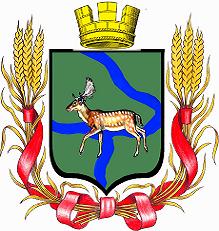 РОССИЙСКАЯ   ФЕДЕРАЦИЯДума  Еланского  городского  поселенияЕланского  муниципального  районаВолгоградской  областиРЕШЕНИЕ  № 216 / 29от  27  сентября  2012  годаО  внесении изменений в Решение Думы Еланского городского поселения от 31.03.2010 года № 56/7 “О Правилах землепользования и застройки Еланского городского поселения Еланского муниципального района  Волгоградской  области”Рассмотрев предложение администрации Еланского городского поселения Еланского муниципального района Волгоградской области о внесении изменений в «Правила землепользования и застройки Еланского городского поселения Еланского муниципального района Волгоградской области», в соответствии с Федеральным законом № 131-ФЗ от 6 октября 2003 года «Об общих принципах организации местного самоуправления в Российской Федерации», руководствуясь Уставом Еланского городского поселения,Дума Еланского городского поселенияРешила:1. Внести изменения в Решение Думы Еланского городского поселения Еланского муниципального района Волгоградской года от 31 марта 2010 года № 56/7 “О Правилах землепользования и застройки Еланского городского поселения Еланского муниципального района Волгоградской области”.1.1. Карту градостроительного зонирования р.п.Елань 2-08.- ПЗЗ – 1, статьи 32, Части II. Карты градостроительного зонирования и градостроительных ограничений, изложить в следующей редакции: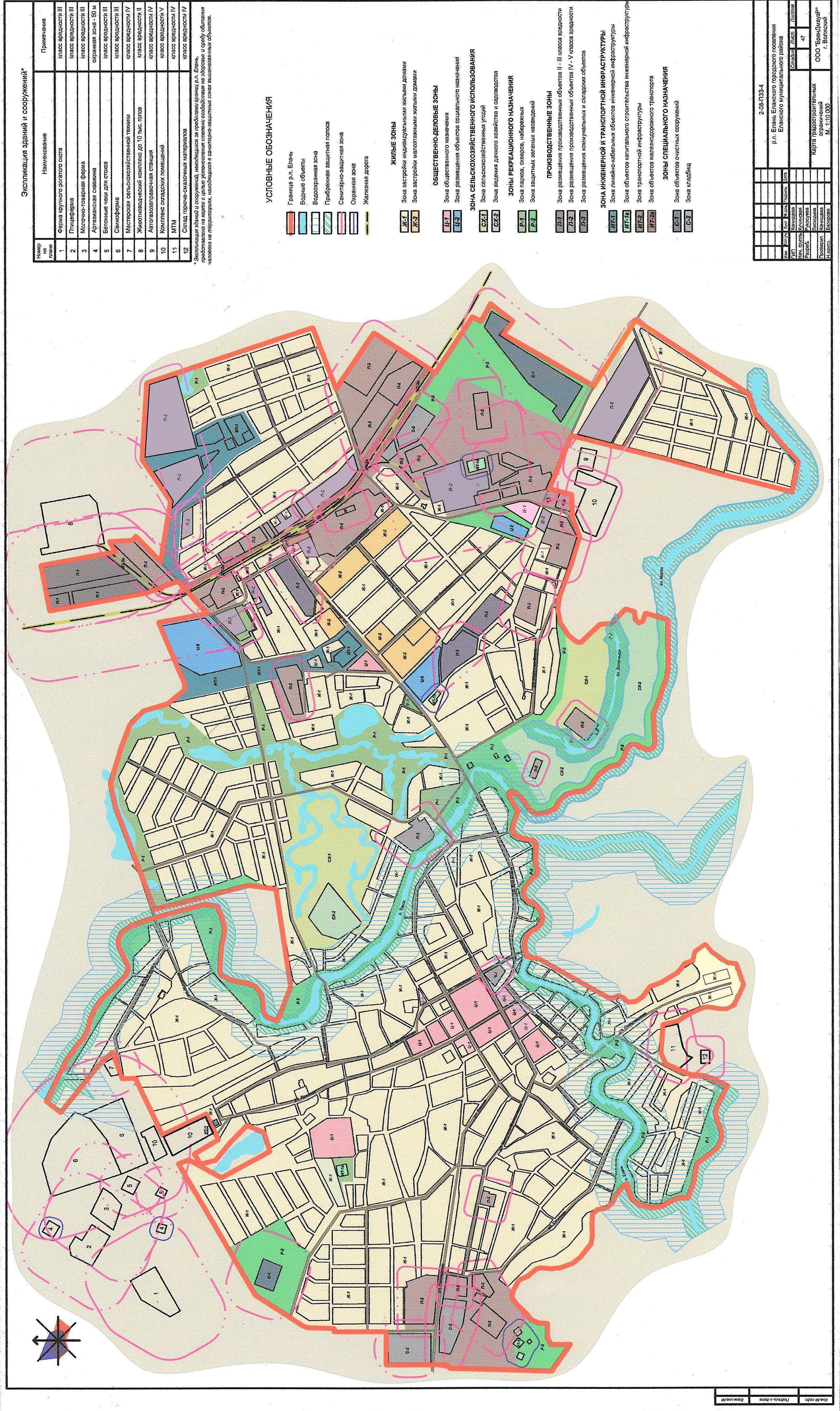 1.2. В статью 36. «Градостроительные регламенты территориальных зон» внести следующие изменения:1.2.1. Раздел Ж-1  «Зона застройки индивидуальными жилыми домами»Пункт 1. Виды разрешенного использования земельных участков и объектов капитального строительства.1.2.1.1. Подпункт 1.1. изложить в следующей редакции:«1.1. Основные виды разрешенного использования:- объекты индивидуального жилищного строительства, жилые дома усадебного типа с количеством этажей не более чем 3 (включая мансардный этаж);- многоквартирные жилые дома с количеством этажей не более чем 3 (включая мансардный этаж);- объекты дошкольного начального и среднего образования;- объекты амбулаторно-поликлинических учреждений, аптеки;- объекты ветеринарных поликлиник, аптек;- объекты жилищно-эксплуатационных служб;- объекты торговли, общественного питания, бытового обслуживания населения, гостиницы;- объекты культуры и искусства, связанных с обслуживанием населения (библиотеки, музыкальные, художественные, хореографические школы, студии, дома творчества, досуговые центры, дома культуры, кинотеатры и тому подобные объекты);- финансово-кредитные объекты;- объекты страхования, пенсионного и социального обеспечения;- объекты связи и телекоммуникаций (за исключением станций, антенн сотовой, радиорелейной и спутниковой связи);- сады, скверы, бульвары, иные объекты благоустройства;- объекты торговли, общественного питания, обслуживания населения, офисы, не являющиеся объектами капитального строительства (киоски, павильоны, навесы, пандусы и др. подобные сооружения), общей площадью не более 50 м2;- встроено-пристроенные, отдельно стоящие гаражи для хранения легковых автомобилей;- парковки автомобилей перед нежилыми зданиями, сооружениями вместимостью не более 10 легковых автомобилей.»1.2.1.2. Подпункт 1.2. дополнить абзацем:«- объекты торговли, общественного питания, обслуживания населения, офисы, в том числе не являющиеся объектами капитального строительства (киоски, павильоны, навесы, пандусы и др. подобные сооружения), общей площадью не более 50 м2;».1.2.1.3. Подпункт 1.3. изложить в следующей редакции:«Условно-разрешенные виды использования:- религиозные объекты;- административно-управленческие и общественные объекты, объекты некоммерческих организаций;- объекты охраны правопорядка;- коммерческие объекты, связанные с обслуживанием населения (нотариальные конторы, юридические консультации, ломбарды, агенства недвижимости, туристические агенства, дискотеки, офисы, конторы и др. тому подобные объекты);- пожарные депо;- автомойки (с количеством постов не более чем 2);- стоянки легкового автотранспорта (до 50 машиномест);- мастерские по ремонту и обслуживанию автомобилей (с количеством постов не более чем 2);- минирынки, ярмарки;- площадки для детей, отдыха, спортивных занятий, теннисные корты;- станции, антенны сотовой, радиорелейной и спутниковой связи;- склады для хранения сельхозинвентаря, продовольственных и непродовольственных товаров (общетоварные);- общественные туалеты;- здания со спортзалами, помещениями для досуговых занятий;- больничные учреждения без специальных требований к размещению- земельные участки для целей, не связанных со строительством - ведения личного подсобного хозяйства без права строительства объектов (сенокосы, огороды, пастбища) общей площадью не более 500 м2.1.2.1.4. Пункт 2. изложить в следующей редакции:«Предельные размеры земельных участков и параметры разрешенногостроительства, реконструкции объектов капитального строительства для зоны застройки индивидуальными жилыми домами*Если иной показатель не установлен документами по планировке территории2.1. Максимальная общая площадь объектов капитального строительства нежилого назначения (за исключением объектов дошкольного, начального и среднего общего образования) на территории земельных участков – 300 кв.м. Исключение составляют объекты вспомогательных видов использования.2.2. Максимальное количество этажей объектов капитального строительства – 3. Исключение составляют объекты вспомогательных видов использования.2.3. Минимальный отступ стен зданий основных и условно-разрешенных видов использования, не указанных в таблице, от границ сопряженных земельных участков – при условии соблюдения требований технических регламентов и иных требований в соответствии с действующим законодательством, но не менее 3 метров. Минимальный отступ стен зданий вспомогательных видов использования от границ сопряженных земельных участков – при условии соблюдения требований технических регламентов и иных требований в соответствии с действующим законодательством, но не менее 1 метра. 2.4. Суммарная общая площадь территории, занимаемая объектами вспомогательных видов разрешенного использования, расположенных в пределах одного земельного участка, не должна превышать 25% от общей площади территории данного земельного участка.1.2.2. Раздел Ж-2  «Зона застройки малоэтажными жилыми домами»Пункт 1. Виды разрешенного использования земельных участков и объектов капитального строительства.1.2.2.1. Подпункт 1.1. изложить в следующей редакции:«Основные виды разрешенного использования:- объекты индивидуального жилищного строительства, жилые дома усадебного типа с количеством этажей не более чем 3 (включая мансардный этаж);- многоквартирные жилые дома с количеством этажей не более чем 3 (включая мансардный этаж);- многоквартирные блокированные жилые дома с количеством этажей не более чем 3 (включая мансардный этаж);- объекты дошкольного начального и среднего образования;- объекты амбулаторно-поликлинических учреждений, аптеки;- объекты ветеринарных поликлиник, аптек;- объекты жилищно-эксплуатационных служб;- объекты торговли, общественного питания, бытового обслуживания населения, гостиницы;- объекты культуры и искусства, связанных с обслуживанием населения (библиотеки, музыкальные, художественные, хореографические школы, студии, дома творчества, досуговые центры, дома культуры, кинотеатры и тому подобные объекты);- финансово-кредитные объекты;- объекты страхования, пенсионного и социального обеспечения;- объекты связи и телекоммуникаций (за исключением станций, антенн сотовой, радиорелейной и спутниковой связи);- сады, скверы, бульвары, иные объекты благоустройства;- объекты торговли, общественного питания, обслуживания населения, офисы, не являющиеся объектами капитального строительства (киоски, павильоны, навесы, пандусы и др. подобные сооружения), общей площадью не более 50 м2;- встроено-пристроенные, отдельно стоящие гаражи для хранения легковых автомобилей;- парковки автомобилей перед нежилыми зданиями, сооружениями  вместимостью не более 10 легковых автомобилей.».1.2.2.2. Подпункт 1.2. дополнить абзацем:«- объекты торговли, общественного питания, обслуживания населения, офисы, в том числе не являющиеся объектами капитального строительства (киоски, павильоны, навесы, пандусы и др. подобные сооружения), общей площадью не более 50 м2».1.2.2.3. В подпункте 1.2. исключить абзац:«- магазины специализированной торговли площадью не более 250 м2».1.2.2.4. Подпункт 1.3. изложить в следующей редакции:«Условно-разрешенные виды использования:- объекты среднего и высшего профессионального образования;- объекты инфраструктуры городского транспорта;- религиозные объекты;- административно-управленческие и общественные объекты, объекты некоммерческих организаций;- объекты охраны правопорядка;- коммерческие объекты, связанные с обслуживанием населения (нотариальные конторы, юридические консультации, ломбарды, агентства недвижимости, туристические агентства, дискотеки, офисы, конторы и др. тому подобные объекты);- пожарные депо;- автомойки (с количеством постов не более чем 2);- стоянки легкового  автотранспорта (до 50 машиномест);- мастерские по ремонту и обслуживанию автомобилей (с количеством постов не более чем 2);- мини-рынки, ярмарки;- площадки для детей, отдыха, спортивных занятий, теннисные корты;- станции, антенны сотовой, радиорелейной и спутниковой связи;- склады для хранения сельхозинвентаря, продовольственных и непродовольственных товаров (общетоварные);- общественные туалеты;- здания со спортзалами, помещениями для досуговых занятий;- больничные учреждения без специальных требований к размещению».1.2.2.5. Пункт 2. изложить в следующей редакции:«2. Предельные размеры земельных участков и параметры разрешенного строительства, реконструкция объектов капитального строительствадля зоны застройки малоэтажными жилыми домами*Если иной показатель не установлен документами по планировке территории2.1. Максимальная общая площадь объектов капитального строительства нежилого назначения (за исключением объектов дошкольного, начального и среднего общего образования) на территории земельных участков – 400 м2. Исключение составляют объекты вспомогательных видов использования.2.2. Максимальное количество этажей объектов капитального строительства – 3. Исключение составляют объекты вспомогательных видов использования.2.3. Минимальный отступ стен зданий основных и условно-разрешенных видов использования, не указанных в таблице, от границ сопряженных земельных участков – при условии соблюдения требований технических регламентов и иных требований в соответствии с действующим законодательством, но не менее 3 метров. Минимальный отступ стен зданий вспомогательных видов использования от границ сопряженных  земельных участков – при условии соблюдения требований технических регламентов и иных требований в соответствии с действующим законодательством, но не менее 1 метра. 2.4. Суммарная общая площадь территории, занимаемая объектами вспомогательных видов разрешенного использования, расположенных в пределах одного земельного участка, не должна превышать 25% от общей площади территории данного земельного участка.»1.2.3. Раздел Ц-1  «Зона общественного назначения»Пункт 1. Виды разрешенного использования земельных участков и объектов капитального строительства.1.2.3.1. Подпункт 1.1. дополнить абзацами:«- здания аптек общей площадью не более 250 м2;- магазины специализированной торговли, торговые центры общей площадью не более 500 м2;- финансово-кредитные объекты, конторы, офисы, агентства и другие тому подобные объекты общей площадью не более 500 м2».1.2.3.2. Подпункт 1.2. дополнить абзацами:«- объекты торговли, общественного питания, обслуживания населения, офисы, в том числе не являющиеся объектами капитального строительства (киоски, павильоны, навесы, пандусы и др. подобные сооружения), общей площадью не более 70 м2;- склады для хранения продовольственных и непродовольственных товаров (общетоварные) общей площадью не более 100 м2.»1.2.3.3. Подпункт 1.3. дополнить абзацами:«- стоянки легкового автотранспорта (до 100 машиномест); - объекты мелкооптовой торговли общей площадью не более 500 м2;- рынки открытые и закрытые торговой площадью не более 5000 м2;- станции, антенны сотовой, радиорелейной и спутниковой связи;- торгово-развлекательные центры общей площадью не более 2000м2;- общественные туалеты;- здания и сооружения аттракционов, бильярдных, интернет кафе общей площадью не более 500 м2;- объекты торговли, общественного питания, обслуживания населения, офисы, не являющиеся объектами капитального строительства (киоски, павильоны, навесы, пандусы и др. подобные сооружения), общей площадью не более 50 кв.м».1.2.3.4. в подпункте 1.3. исключить абзацы:«- банные и банно-развлекательные комплексы площадью не более 2000 м2;- временные объекты торговли (киоски, лоточная торговля, павильоны розничной торговли) и обслуживания населения площадью не более 160 м2».1.2.4. Раздел П-1 «Зона размещения производственных объектов I и III класса вредности»Пункт 1. Виды разрешенного использования земельных участков и объектов капитального строительства.1.2.4.1. Подпункт 1.1. дополнить абзацем:«- станции, антенны сотовой, радиорелейной и спутниковой связи;- автомойки.»1.2.4.2. В подпункте 1.3. исключить абзац:«- антенны сотовой, радиорелейной, спутниковой связи».1.2.5. Раздел П-2 «Зона размещения производственных объектов IV и V класса вредности»Пункт 1. Виды разрешенного использования земельных участков и объектов капитального строительства.1.2.5.1. Подпункт 1.1. дополнить абзацами:«- гаражи и стоянки для хранения грузовых автомобилей, автобусов;- станции технического обслуживания автомобилей, авторемонтные предприятия;- объекты технического и инженерного обеспечения предприятий;- санитарно-технические сооружения и сооружения коммунального назначения;- автомойки (с количеством постов не более чем 2);- станции, антенны сотовой радиорелейной и спутниковой связи.»1.2.5.2. В подпункте 1.3. исключить абзац:«- антенны сотовой, радиорелейной, спутниковой связи».1.2.6. Раздел П-3 «Зона размещения объектов коммунально-складского назначения»Пункт 1. Виды разрешенного использования земельных участков и объектов капитального строительства.1.2.6.1. Подпункт 1.1. дополнить абзацами:«- станции технического обслуживания автомобилей, авторемонтные предприятия;- объекты торговли, общественного питания, обслуживания населения, офисы, в том числе не являющиеся объектами капитального строительства (киоски, павильоны, навесы, пандусы и др. подобные сооружения), общей площадью не более 70 кв.м.;- станции, антенны сотовой радиорелейной и спутниковой связи.»1.2.6.2. В подпункте 1.2. исключить абзац:«- антенны сотовой, радиорелейной и спутниковой связи.».Председатель ДумыЕланского городского поселения                                  В.Ф.КорабельниковГлава Еланскогогородского поселения                                                     Н.А.СавинРазмеры и параметрыЕдиница измеренияОбъектыиндивидуального жилищного строительстваОбъекты дошкольного образованияОбъекты начального и среднего образованияОбъекты торговли, общественного питания, бытового обслуживания населения, гостиницыОбъекты торговли, общественного питания, обслуживания населения, офисы, не являющиеся объектами капитального строительства1234567Предельные размеры земельных участковПредельные размеры земельных участковПредельные размеры земельных участковПредельные размеры земельных участковПредельные размеры земельных участковПредельные размеры земельных участковПредельные размеры земельных участковминимальная площадьм2300УСТАНАВЛИВАЕТСЯ ДОКУМЕНТАМИ ПО ПЛАНИРОВКЕ ТЕРРИТОРИИУСТАНАВЛИВАЕТСЯ ДОКУМЕНТАМИ ПО ПЛАНИРОВКЕ ТЕРРИТОРИИУСТАНАВЛИВАЕТСЯ ДОКУМЕНТАМИ ПО ПЛАНИРОВКЕ ТЕРРИТОРИИУСТАНАВЛИВАЕТСЯ ДОКУМЕНТАМИ ПО ПЛАНИРОВКЕ ТЕРРИТОРИИмаксимальная площадьм2150040001200050070минимальная ширина вдоль фронта улицымУСТАНАВЛИВАЕТСЯ ДОКУМЕНТАМИ ПО ПЛАНИРОВКЕ  ТЕРРИТОРИИУСТАНАВЛИВАЕТСЯ ДОКУМЕНТАМИ ПО ПЛАНИРОВКЕ  ТЕРРИТОРИИУСТАНАВЛИВАЕТСЯ ДОКУМЕНТАМИ ПО ПЛАНИРОВКЕ  ТЕРРИТОРИИУСТАНАВЛИВАЕТСЯ ДОКУМЕНТАМИ ПО ПЛАНИРОВКЕ  ТЕРРИТОРИИУСТАНАВЛИВАЕТСЯ ДОКУМЕНТАМИ ПО ПЛАНИРОВКЕ  ТЕРРИТОРИИМинимальные отступы от границ земельных участков в целях определения мест допустимого размещения зданий, строения и сооруженийМинимальные отступы от границ земельных участков в целях определения мест допустимого размещения зданий, строения и сооруженийМинимальные отступы от границ земельных участков в целях определения мест допустимого размещения зданий, строения и сооруженийМинимальные отступы от границ земельных участков в целях определения мест допустимого размещения зданий, строения и сооруженийМинимальные отступы от границ земельных участков в целях определения мест допустимого размещения зданий, строения и сооруженийМинимальные отступы от границ земельных участков в целях определения мест допустимого размещения зданий, строения и сооруженийМинимальные отступы от границ земельных участков в целях определения мест допустимого размещения зданий, строения и сооруженийминимальный отступ зданий, строений, сооружений от передней границы участкам5*252511минимальный отступ зданий, строений, сооружений от границы участкаМ3151531минимальный отступ зданий, строений, сооружений от стен дома и хоз. построек соседнего участкамОПРЕДЕЛЯЕТСЯПРОТИВОПОЖАРНЫМИ И САНИТАРНЫМИ НОРМАМИОПРЕДЕЛЯЕТСЯПРОТИВОПОЖАРНЫМИ И САНИТАРНЫМИ НОРМАМИОПРЕДЕЛЯЕТСЯПРОТИВОПОЖАРНЫМИ И САНИТАРНЫМИ НОРМАМИОПРЕДЕЛЯЕТСЯПРОТИВОПОЖАРНЫМИ И САНИТАРНЫМИ НОРМАМИОПРЕДЕЛЯЕТСЯПРОТИВОПОЖАРНЫМИ И САНИТАРНЫМИ НОРМАМИПредельные параметры зданий, строений, сооруженийПредельные параметры зданий, строений, сооруженийПредельные параметры зданий, строений, сооруженийПредельные параметры зданий, строений, сооруженийПредельные параметры зданий, строений, сооруженийПредельные параметры зданий, строений, сооруженийПредельные параметры зданий, строений, сооружениймаксимальная высота зданийм121212123,5максимальная высота вспомогательных объектов капитального строительствам4,54,54,54,5Максимальный процент застройки в границах земельного участкаМаксимальный процент застройки в границах земельного участкаМаксимальный процент застройки в границах земельного участкаМаксимальный процент застройки в границах земельного участкаМаксимальный процент застройки в границах земельного участкаМаксимальный процент застройки в границах земельного участкаМаксимальный процент застройки в границах земельного участка%7550507080Размеры и параметрыЕдиница  измеренияОбъекты индивидуального жилищного строительстваМногоквартирные жилые или блокированные жилые дома не выше 3 этажейОбъекты  дошкольного образованияОбъекты  начального и среднего  образованияОбъекты амбулаторно-поликлинических учреждений, ветеринарных поликлиникАптекиОбъекты связи и телекоммуникацийПункты охраны общественного порядка, милицииОбъекты культуры и искусстваОбъекты  торговли, общественного питания, бытового обслуживания населения, гостиницыОбъекты  торговли, общественного питания, бытового обслуживания населения, гостиницы12345678910111212Предельные размеры земельных участковПредельные размеры земельных участковПредельные размеры земельных участковПредельные размеры земельных участковПредельные размеры земельных участковПредельные размеры земельных участковПредельные размеры земельных участковПредельные размеры земельных участковПредельные размеры земельных участковПредельные размеры земельных участковПредельные размеры земельных участковПредельные размеры земельных участковминимальная площадьм23001200400020001000-700----максимальная площадьм28002500880030000300030001100-400020002000минимальная ширина вдоль фронта улицымустанавливается документами по планировке территорииустанавливается документами по планировке территорииустанавливается документами по планировке территорииустанавливается документами по планировке территорииустанавливается документами по планировке территорииустанавливается документами по планировке территорииустанавливается документами по планировке территорииустанавливается документами по планировке территорииустанавливается документами по планировке территорииустанавливается документами по планировке территорииМинимальные отступы от границ земельных участков в целях определения мест допустимого размещения зданий, строений и сооруженийМинимальные отступы от границ земельных участков в целях определения мест допустимого размещения зданий, строений и сооруженийМинимальные отступы от границ земельных участков в целях определения мест допустимого размещения зданий, строений и сооруженийМинимальные отступы от границ земельных участков в целях определения мест допустимого размещения зданий, строений и сооруженийМинимальные отступы от границ земельных участков в целях определения мест допустимого размещения зданий, строений и сооруженийМинимальные отступы от границ земельных участков в целях определения мест допустимого размещения зданий, строений и сооруженийМинимальные отступы от границ земельных участков в целях определения мест допустимого размещения зданий, строений и сооруженийМинимальные отступы от границ земельных участков в целях определения мест допустимого размещения зданий, строений и сооруженийМинимальные отступы от границ земельных участков в целях определения мест допустимого размещения зданий, строений и сооруженийМинимальные отступы от границ земельных участков в целях определения мест допустимого размещения зданий, строений и сооруженийМинимальные отступы от границ земельных участков в целях определения мест допустимого размещения зданий, строений и сооруженийМинимальные отступы от границ земельных участков в целях определения мест допустимого размещения зданий, строений и сооруженийминимальный отступ зданий, строений, сооружений от передней границы участкам5*5*25253*33*3*3*1*1*минимальный отступ зданий, строений, сооружений от боковой границы участкам37,515153333333минимальный отступ зданий, строений, сооружений от задней границы участкам37,515153333333Предельные параметры зданий, строений, сооруженийПредельные параметры зданий, строений, сооруженийПредельные параметры зданий, строений, сооруженийПредельные параметры зданий, строений, сооруженийПредельные параметры зданий, строений, сооруженийПредельные параметры зданий, строений, сооруженийПредельные параметры зданий, строений, сооруженийПредельные параметры зданий, строений, сооруженийПредельные параметры зданий, строений, сооруженийПредельные параметры зданий, строений, сооруженийПредельные параметры зданий, строений, сооруженийПредельные параметры зданий, строений, сооружениймаксимальнаы высота этажам33333333333максимальная этажностьэтаж33232222222максимальная высота вспомогательных объектов капитального строительствам4,54,54,54,54,54,54,54,54,54,54,5Максимальный процент застройки в границах земельного участкаМаксимальный процент застройки в границах земельного участкаМаксимальный процент застройки в границах земельного участкаМаксимальный процент застройки в границах земельного участкаМаксимальный процент застройки в границах земельного участкаМаксимальный процент застройки в границах земельного участкаМаксимальный процент застройки в границах земельного участкаМаксимальный процент застройки в границах земельного участкаМаксимальный процент застройки в границах земельного участкаМаксимальный процент застройки в границах земельного участкаМаксимальный процент застройки в границах земельного участкаМаксимальный процент застройки в границах земельного участка%устанавливается документами по планировке территорииустанавливается документами по планировке территорииустанавливается документами по планировке территорииустанавливается документами по планировке территорииустанавливается документами по планировке территорииустанавливается документами по планировке территорииустанавливается документами по планировке территорииустанавливается документами по планировке территорииустанавливается документами по планировке территорииустанавливается документами по планировке территории